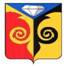 СОВЕТ ДЕПУТАТОВМЕДВЕДЁВСКОГО  СЕЛЬСКОГО ПОСЕЛЕНИЯКусинского муниципального районаЧелябинской области Р Е Ш Е Н И Е«07» апреля  2022 г.                                                                      № 11О рассмотрении отчета главы  Медведёвского сельского поселения о проделанной работе за 2021 годРуководствуясь статьей 25 Устава Медведёвского сельского поселения, Совет депутатов Медведёвского сельского поселения РЕШАЕТ:Рассмотреть  отчет главы Медведёвского сельского поселения Данилова И.В. о проделанной работе за 2021 год.Информацию отчета о проделанной работе за 2021 год принять к сведению с замечаниями и предложениями.             3. Настоящее решение вступает в силу со дня его принятия.  Председатель  Совета   депутатовМедведевского сельского поселения                                                 Е.Ю.Костылева